Краткосрочный проект«День благотворительности»Разработано: Зайнутдинова А. Ю.Реализовано: Зайнутдинова А. Ю.Проект«День благотворительности»Актуальность темы. Главные виновники торжества 13 апреля – благотворители. Охрана природы, сбор денег на операции, дорогостоящее лечение, гуманитарная помощь в случае стихийных бедствий, оказываемая малообеспеченным семьям и незащищенным категориям граждан населения (сиротам, инвалидам и пр.) поддержка – все это и многое другое составляет сферу деятельности милосердных людей и организаций, занимающихся благотворительностью по доброй воле. Они достойны наивысшей оценки общества, ведь, по сути, именно за счет данных субъектов в нашем мире есть еще капля душевного тепла.Я как воспитатель не могла обойти данное событие, поэтому в данном проекте хочу привлечь внимание детей к понятиям милосердия, взаимопомощи, понимания друг друга. Данный проект рассчитан на формирование первичного представления благотворительности.Цель проекта: формирование представления о благотворительности.Задачи:расширение знаний детей о взаимопомощи  людей друг другу;формирование представления о жизни детей в трудных условиях;развитие памяти.Ожидаемые результаты:Активизация и накопление словаря в ходе бесед с детьми.Развитие сопереживания.План деятельности по реализации проекта«День благотворительности»1 день Рассказ воспитателя по сюжетным картинкам о разрушительных последствиях для человека опасных природных стихий.П/и «Успей в свой домик»Прослушивание звуков природы : ветер, сильный ветер, ураган, громовые раскаты, шторм.Размещение информации родителям о безопасности при различных природных явлениях.2 день Рассматривание сюжетных картинок обитателей заповедников.Чтение сказки «Лебеди» Л.Н. ТолстойРаскрашивание животных заповедника «Роев Ручей»Размещение на прогулочном участке скворечника с участием родителей.3 день Беседа с детьми о понимании понятия «благотворительность».Рассказ воспитателя о жизни детей в детских домах.Аппликация «Игрушка в подарок»Выход на родителей с целью оказания помощи "Детскому дому № 2 им. И.А.Пономарева"Этапы проекта:1. Подготовительный этапОпределение цели и задач проектаОпределение плана деятельностиПодбор материала по данной темеПодбор информации для родителей2. Основной этап организационно – практическийСовместная деятельность детей и педагогов в соответствии с поставленной задачей.Работа с родителями:Оказание помощи "Детскому дому № 2 им. И.А.Пономарева"Размещение на прогулочном участке скворечника с участием родителей.Размещение информации родителям о безопасности при различных природных явлениях.Работа с детьми:Беседа с детьми о понимании понятия «благотворительность».Рассказ воспитателя о жизни детей в детских домах.Аппликация «Игрушка в подарок»Рассматривание сюжетных картинок обитателей заповедников.Чтение сказки «Лебеди» Л.Н. ТолстойРаскрашивание животных заповедника «Роев Ручей»Рассказ воспитателя по сюжетным картинкам об опасных природных стихиях.П/и «Успей в свой домик»Прослушивание звуков природы : ветер, сильный ветер, ураган, громовые раскаты, шторм.Заключительный этап. Оказание помощи "Детскому дому № 2 им. И.А.Пономарева"Приложения:«Лебеди»Сказки Толстого Льва НиколаевичаЛебеди стадом летели из холодной стороны в тёплые земли. Они летели через море. Они летели день и ночь, и другой день и другую ночь они, не отдыхая, летели над водою. На небе был полный месяц, и лебеди далеко внизу под собой видели синеющую воду. Все лебеди уморились, махая крыльями; но они не останавливались и летели дальше. Впереди летели старые, сильные лебеди, сзади летели те, которые были моложе и слабее. Один молодой лебедь летел позади всех. Силы его ослабели. Он взмахнул крыльями и не мог лететь дальше. Тогда он, распустив крылья, пошёл книзу. Он ближе и ближе спускался к воде; а товарищи его дальше и дальше белелись в месячном свете. Лебедь спустился на воду и сложил крылья. Море всколыхнулось под ним и покачало его. Стадо лебедей чуть виднелось белой чертой на светлом небе. И чуть слышно было в тишине, как звенели их крылья. Когда они совсем скрылись из вида, лебедь загнул назад шею и закрыл глаза. Он не шевелился, и только море, поднимаясь и опускаясь широкой полосой, поднимало и опускало его. Перед зарёй лёгкий ветерок стал колыхать море. И вода плескала в белую грудь лебедя. Лебедь открыл глаза. На востоке краснела заря, и месяц и звёзды стали бледнее. Лебедь вздохнул, вытянул шею и взмахнул крыльями, приподнялся и полетел, цепляя крыльями по воде. Он поднимался выше и выше и полетел один над тёмными всколыхавшимися волнами.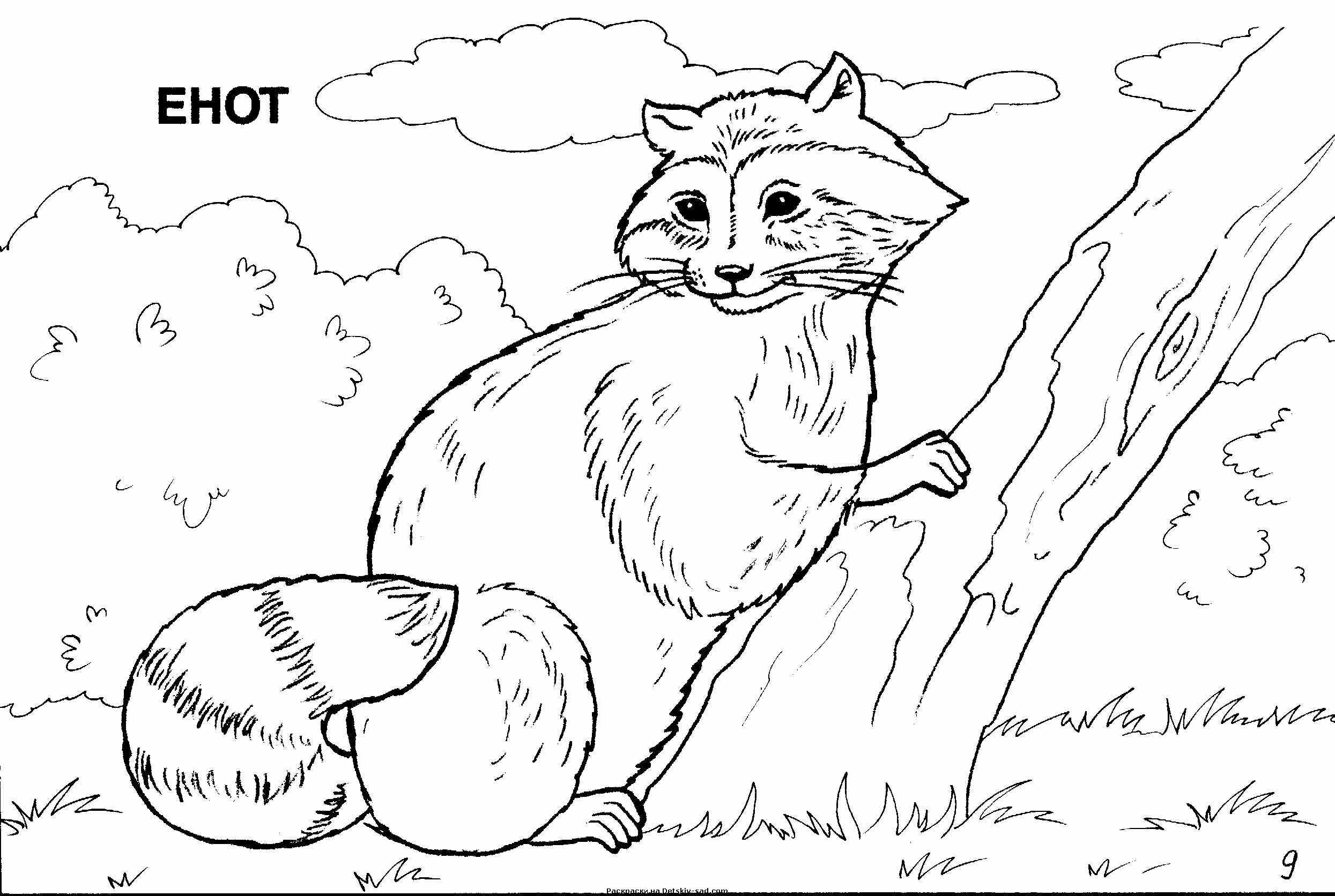 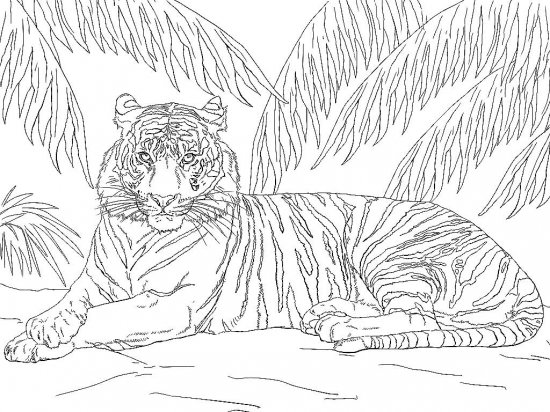 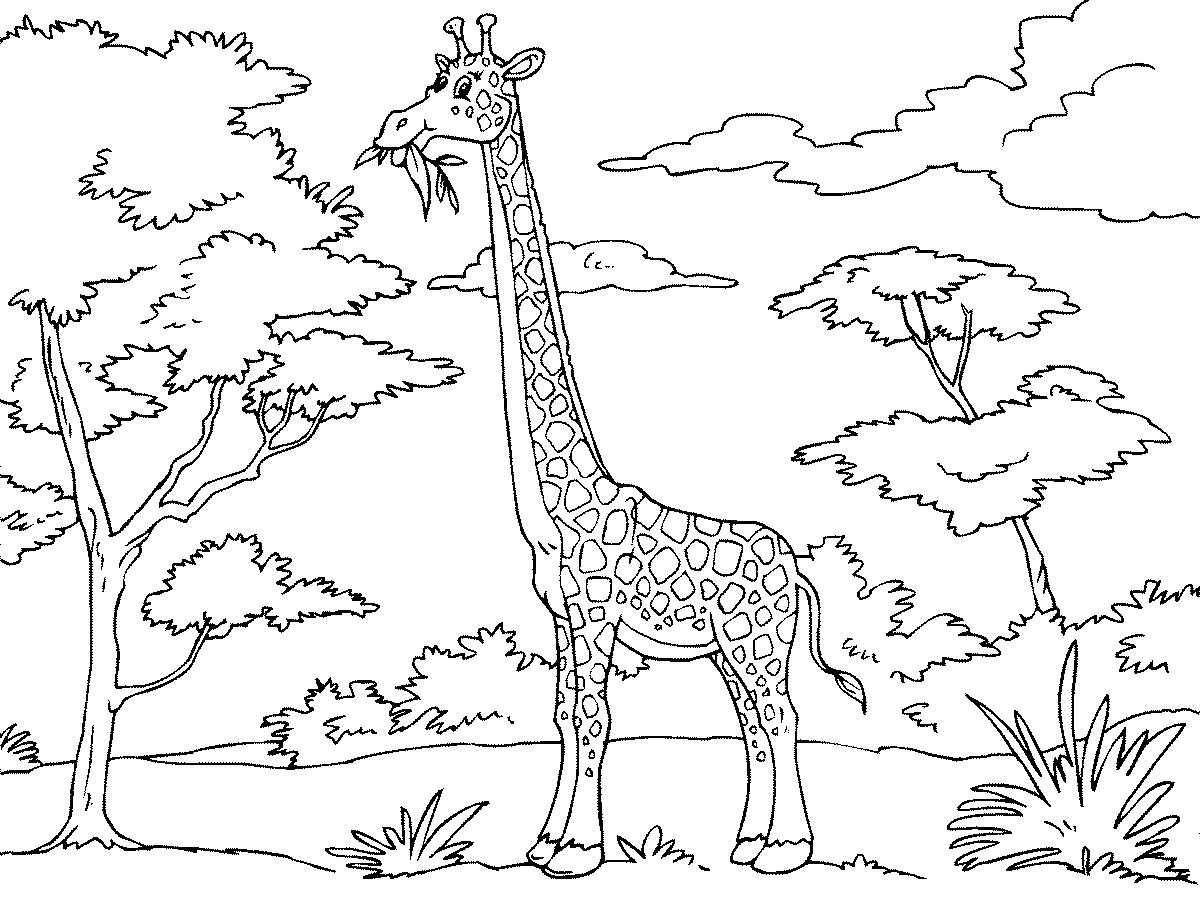 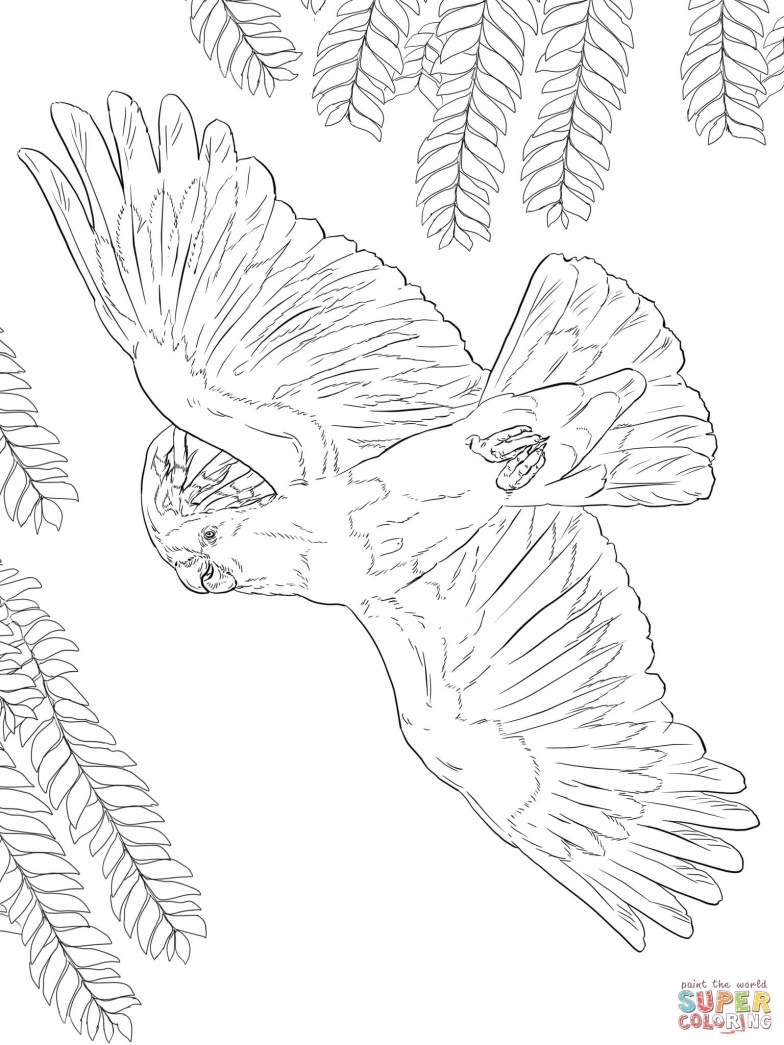 